Service Project Ideas:Host Coffee Hour – serve, cook or bring foodOrganize a day at Starr King to complete healthcare 	Organize a blood bankdirectives	Adopt a FESCO family for Christmas			Volunteer to help with CanvassGarden work at church					Write articles for the newsletterBake sale to raise money for community cause		Sponsor a student project for 									someone at Starr KingSouth Hayward Parish fundraiser				Help with Starr King Seder – 										cook and/or serve Publicize Small Group Ministry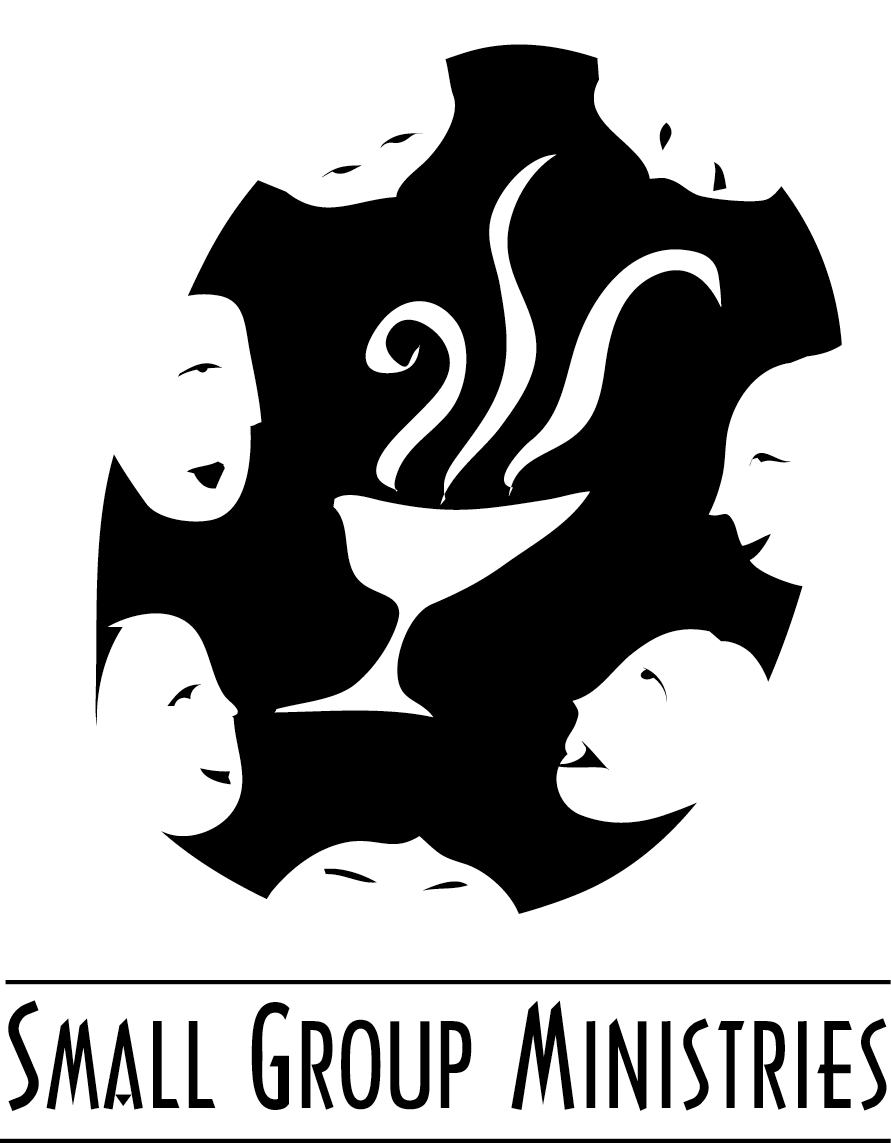 Holidays & Family issues  By Bob BrittonMary Pipher, a Unitarian Universalist from Lincoln Nebraska, and a clinical psychologist writes: Families, whether biological or chosen, are what give most people’s lives their shape. They produce enormous pain and joy and all the emotions in between for their members.  Most of our happiest and most tragic experiences are somehow connected with family.Opening and Chalice Lighting (1 minute)Light fires that can be seen for miles,That dance and spark and warm the frozen marrow.Set lamps in the windows.Declare your presence, your loyalties,The truth for which you do not expect to have to die.It would take a miracle you say,To carve such a solid life Out of the shell of fear.I say you are the stuff from which such miracles are made. –Rev Lynn UngarCheck-in (25 min, timed)Take this time to share how you are spiritually, psychologically, emotionally, and physically. Sharing (5)Take time to respond to what you have just heard while being non-judgmental and refraining from giving advice.Quiet Reflection (1)This session is about families and the holidays we are about to observe. The happy or the sad memories. The difficulties and joys that family relationships bring. Topic Readings (5)Just as a puppy can be more of a challenge than a gift, so too can the holidays. John ClaytonI celebrate everyone's religious holidays. If it's good enough for the righteous, it's good enough for the self-righteous, I always say. Bette MidlerThe holidays stress people out so much. I suggest you keep it simple and try to have as much fun as you can. Giada De LaurentiisThat's what the holidays are for - for one person to tell the stories and another to dispute them. Isn't that the Irish way? Lara Flynn BoyleOnce again, we come to the Holiday Season, a deeply religious time that each of us observes, in his own way, by going to the mall of his choice. Dave BarryChristmas it seems to me is a necessary festival; we require a season when we can regret all the flaws in our human relationships: it is the feast of failure, sad but consoling. Graham GreeneThere's nothing sadder in this world than to awake Christmas morning and not be a child. Erma BombeckYou can give without loving, but you can never love without giving. Robert Louis StevensonBreak (5)Quiet ContemplationSharing/Deep Listening (50 min, timed)Speak about this topic in any way that is comfortable to you. You may use these questions if they are helpful.What are happy memories you carry from past holidays?What are some of your saddest memories of holidays?What do you anticipate/dread most about the holidays?Do you have rules you follow to avoid family strife?What do the holidays mean to you?Open Discussion (15 min)This is a time to supportively respond to something another person said or to relate additional thoughts that may have occurred as others shared.Service Project? (10)Further discussion on a possible service project.Announcements (2)Next session – January 5, 2015 – New Year ResolutionsClosing Reading/ Extinguish Chalice(1 min.)Reminded that we are part and participants of the Universe, let us go forth from the quiet of this hour encouraged to strive toward faithfulness to the best in ourselves, in others, and in the whole creation. - Norman Naylor